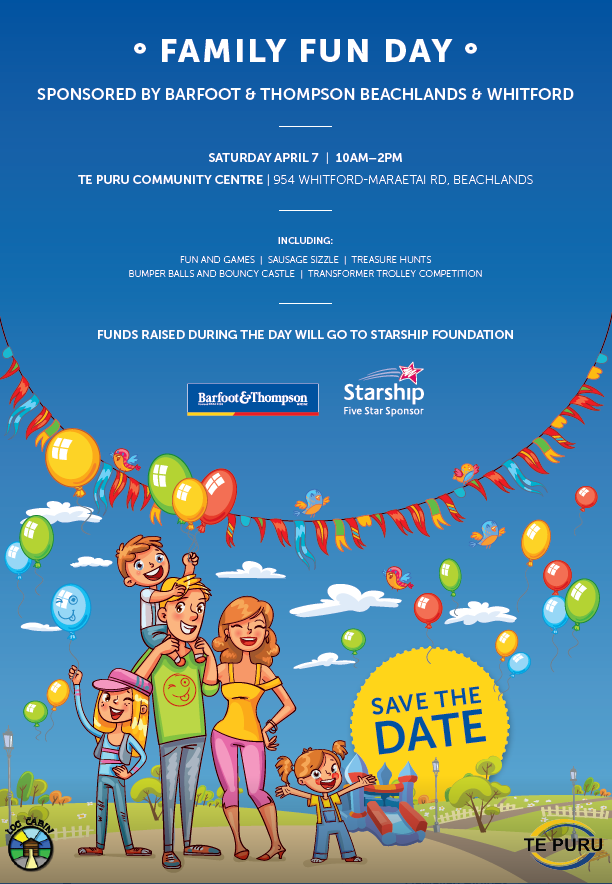 3 Legged RaceBouncy CastleBumper BallsCandy FlossCake StallCircuitCoin TossColouring CompetitionFace PaintingGames AreaGolden Tickets GymnasticsHospital Fancy Dress ParadeKayakingKite Making / FlyingLimboLost and FoundObstacle CoursePaddle BoardingPizzaPlay DoughPopcornPotato & Spoon RacePower HoopingRat Trap ThrowSack RaceSausage SizzleShoot A HoopSponge GameSpot PrizesStake Your ClaimTreasure HuntWaterslide